DOUBLE DIPLÔMEENTRE L’UNIVERSITÀ DEGLI STUDI DI MILANOETL’UNIVERSITÉ D’AVIGNON ET DES PAYS DE VAUCLUSEMENTION LANGUES ET SOCIÉTÉ1re année (S1 - S2) - Milan39 crédits - Domaine “Lingue e letterature moderne”3 cours de 9 crédits2 cours de 6 créditsles enseignements en gras sont obligatoires (6 ou 9 crédits), les autres au choix : cochez votre choix dans la colonne à gauche, puis précisez le nombre de crédits[Domaine “Metodologie linguistiche, filologiche, comparatistiche e della traduzione letteraria”]6 crédits - Domaine “Lingua e letteratura italiana” 1 enseignement au choix (cochez votre choix) :6 crédits - Domaine “Discipline linguistico-letterarie, artistiche, storiche, demoetnoantropologhiche e filosofiche”1 enseignement au choix (cochez votre choix):Domaine “Attività formative affini o integrative” :6 crédits libresun seul enseignement au choix, ou un supplément de crédits à d’autres enseignements de 6 ECTS déjà prévus3 crédits - Domaine “Altre attività formative” (Laboratori, esercitazioni, stage...)Activité libre : préciser ci-dessousPremière année = 60 crédits* * *Enseignements hors plan* * *2e année (S3-S4) – Avignon9 crédits – Domaine “Lingue e letterature moderne”6 crédits - Domaine “Metodologie linguistiche, filologiche, comparatistiche e della traduzione letteraria” 12 crédits - Domaine “Attività formative affini o integrative”3 crédits libres30 crédits : “Tesi di laurea”2ème année = 60 crédits* * *Signature de l’étudiant 	____________________________  	Lieu et date :  _____________________Signatures des responsables académiques du programme :Mme Paola Ranzini ____________________________ 		Lieu et date :  _____________________Mme M. Cristina Brancaglion ________________________  	Lieu et date :  _____________________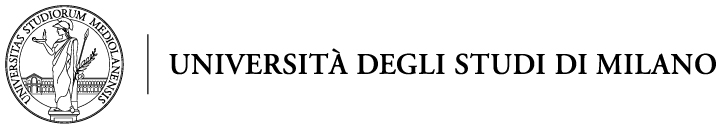 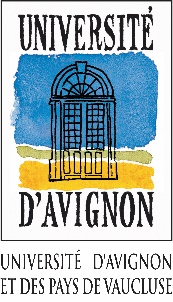 IDENTIFICATIFNOMPRENOMEnseignements ECTSSSDLingua francese LM 9L-LIN/04Letteratura francese contemporaneaL-LIN/03Letteratura francese LML-LIN/03Letterature francofoneL-LIN/03Letteratura francese medievaleL-LIN/03Storia del teatro franceseL-LIN/03XLinguistica francese L-LIN/04Storia della lingua franceseL-LIN/04XTeoria e tecnica della traduzione francese L-LIN/04Enseignements ECTSSSDLetteratura italiana contemporanea6L-FIL-LET/11Letteratura italiana moderna e contemporanea6L-FIL-LET/11Letteratura e sistema editoriale nell’Italia moderna e contemporanea 6L-FIL-LET/11Lingua italiana e comunicazione 6L-FIL-LET/12Storia della lingua italiana6L-FIL-LET/12Enseignements ECTSSSDGeografia LM6M-GGR/01Antropologia culturale6M-DEA/01Antropologia sociale6M-DEA/01Geografia culturale6M-GGR/01Storia culturale dell’età moderna6M-STO/02Storia del teatro contemporaneo6L-ART/05Storia del teatro e dello spettacolo 6L-ART/05Storia della radio e della televisione6M-STO/04Teoria e analisi del linguaggio cinematografico6L-ART/06DescriptionECTSSSDDescriptionECTSSSD3DescriptionECTSSSDEnseignements ECTSSSDUE 1 – Littérature française9L-LIN/03Enseignements ECTSSSDUE 2 - Littérature générale et comparée6L-FIL-LET/14Enseignements ECTSSSDUE 5 Méthodologie de la recherche (mémoire littéraire)2L-LIN/03UE 4 - Arts de la scène : Théâtre italien4L-ART/05UE 3 – Linguistique et FLE6L-LIN/02UE 4: L’étranger en scène3 L-ART/05DescriptionECTSMémoire et stage: domaines traduction ou littérature française ou comparée30